Санаторий «Митино», Торжокский район, д. Митино, Тверская областьОтдел бронирования: 8 (48223) 9-65-35  
Сотовый телефон: 8 (902) 333-70-75
E-mail: nashvek@bk.ru
Режим работы: пн-пт с 09-00 до 19-00, сб с 10-00 до 15-00ПРЕЙСКУРАНТ ЦЕН НА ПЛАТНЫЕ МЕДИЦИНСКИЕ УСЛУГИНаименование медицинских услугСтоимость 1 процедуры, (руб.)Приём врачаВрачи-специалисты: терапевт, невролог, кардиолог, эндокринолог, гастроэнтеролог.Первичный1000-00Повторный750-00Ультразвуковая диагностика:УЗИ – комплексный осмотр (печень, желчный пузырь, поджелудочная железа, почки)1200-00УЗИ мочевого пузыря500-00УЗИ поджелудочной железы450-00УЗИ печени, желчного пузыря, селезенки750-00УЗИ почек, надпочечников650-00УЗИ щитовидной железы650-00УЗИ мочевого пузыря, предстательной железы1800-00ВодолечениеВанна скипидарная400-00Ванна йодо-бромная300-00Ванна жемчужная200-00Ванна ароматическая (хвойная и другие)350-00Ванна ароматическая + жемчужная (например: хвойно – жемчужная)350-00Ванна «Пенносолодковая»400-00Ванна «Минеральная»300-00Гидромассажная ванна350-00Бассейн (дозированное плавание) – 40 минут450-00Физиотерапевтическое лечениеСухая углекислая ванна (СУВ) – 15 минут400-00Гальванизация250-00Дарсонвализация250-00Терапия микроволновая СМВ, ДМВ250-00Терапия ультразвуковая (фонофорез с гидрокортизоном) (1 поле)350-00Электрофорез гальванический (без учета лекарственного средства)250-00Амплипульс (1 поле) (без учета лекарственного средства)300-00Лазеротерапия (одна зона)350-00Гальваногрязь (с аппликатором «Пелоид»)400-00ИФТ интерференционные токи250-00КВЧ - терапия250-00Магнитотерапия350-00Общая магнитотерапия400-00Светотерапия (аппарат Биоптрон)300-00Криотерапия350-00Селективная хромотерапия250-00Массаж лечебныйМассаж воротниковой зоны – 1,5 ед.450-00Массаж зоны шейно – грудного отдела позвоночника – 2,0 ед.550-00Массаж зоны грудного отдела позвоночника – 1,5 ед.450-00Массаж зоны пояснично – крестцовой области – 1,5 ед.450-00Массаж мышц спины – 1,5 ед.450-00Массаж области всего позвоночника – 2,5 ед.650-00Массаж верхней конечности – 1,5 ед.400-00Массаж нижней конечности – 1,5 ед.400-00Термомассаж (установка «MIGUN»)550-00ПрочиеГалокамера400-00Озокеритолечение (1 поле)300-00ЛФК (занятие в группе)200-00ЛФК (индивидуальное занятие)300-00Велотренажер (20 минут)250-00Скандинавская ходьба (в группе)300-00Аквааэробика в бассейне (в группе)500-00Дневной стационар (сутки) без капельниц2000-00Инъекционные процедурыВнутривенное капельное введение лекарств: система, раствор, шприцы, перевязочный материал, работа персонала (лекарственное средство приобретает пациент)400-00Внутримышечная инъекция (лекарственное средство приобретает пациент)100-00Внутривенная инъекция (лекарственное средство приобретает пациент)150-00ИсследованияЭндоскопия1500-00Электрокардиография350-00Лабораторные анализыАнализ крови клинический (без формулы)400-00Анализ крови клинический (с развернутой формулой)500-00Определение времени свёртывания150-00Тромбоциты200-00Ретикулоциты200-00Общий анализ мочи400-00Проба мочи по Нечипоренко400-00Биохимический анализ кровиХолестерин300-00B - липопротеиды300-00Триглицериды350-00МНО500-00Сахар крови (капиллярный метод)200-00Сахар крови (венозный метод)200-00Билирубин + фракции400-00АЛТ300-00АСТ300-00СРБ400-00А-амилаза250-00Мочевина300-00Креатинин300-00Сывороточное железо250-00Мочевая кислота400-00Кальций300-00Тимоловая проба200-00Общий белок350-00Электросон350-00Электрофорез гальванический (без учета лекарственного средства)250-00Амплипульс (1 поле) (без учета лекарственного средства)300-00Лазеротерапия (одна зона)350-00Гальваногрязь (с аппликатором «Пелоид»)400-00ИФТ интерференционные токи250-00КВЧ - терапия250-00Магнитотерапия350-00Общая магнитотерапия400-00Светотерапия (аппарат Биоптрон)300-00Криотерапия350-00Селективная хромотерапия250-00Массаж лечебныйМассаж воротниковой зоны – 1,5 ед.400-00Массаж зоны шейно – грудного отдела позвоночника – 2,0 ед.500-00Массаж зоны грудного отдела позвоночника – 1,5 ед.400-00Массаж зоны пояснично – крестцовой области – 1,5 ед.400-00Массаж мышц спины – 1,5 ед.400-00Массаж области всего позвоночника – 2,5 ед.600-00Массаж верхней конечности – 1,5 ед.350-00Массаж нижней конечности – 1,5 ед.350-00Вибромеханический массаж и дозированное вытяжение позвоночника (установка «Ормед профилактик»)500-00Термомассаж (установка «MIGUN»)500-00ПрочиеГирудотерапия (стоимость 1 пиявки)500-00Галокамера400-00Озокеритолечение (1 поле)300-00Аппликация грязевая «Томед» (1 поле)350-00Аппликация грязевая «Амфора» (1 поле)500-00ЛФК (занятие в группе)200-00ЛФК (индивидуальное занятие)300-00Велотренажер (20 минут)250-00Скандинавская ходьба (в группе)300-00Аквааэробика в бассейне (в группе)500-00Очистительная клизма300-00Очистительная клизма с последующей лекарственной микроклизмой400-00Дневной стационар (сутки) без капельниц2000-00Инъекционные процедурыВнутривенное капельное введение лекарств: система, раствор, шприцы,перевязочный материал, работа персонала (лекарственное средство приобретает пациент)400-00Внутримышечная инъекция (лекарственное средство приобретает пациент)100-00Внутривенная инъекция (лекарственное средство приобретает пациент)150-00ИсследованияЭндоскопия1500-00Электрокардиография350-00Лабораторные анализыАнализ крови клинический (без формулы)400-00Анализ крови клинический (с развернутой формулой)500-00Определение времени свёртывания150-00Тромбоциты200-00Ретикулоциты200-00Общий анализ мочи400-00Проба мочи по Нечипоренко400-00Биохимический анализ кровиХолестерин300-00 - липопротеиды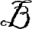 300-00Триглицериды350-00МНО500-00Сахар крови (капиллярный метод)200-00Сахар крови (венозный метод)200-00Билирубин + фракции400-00АЛТ300-00АСТ300-00СРБ400-00А-амилаза250-00Мочевина300-00Креатинин300-00Сывороточное железо250-00Мочевая кислота400-00Кальций300-00Тимоловая проба200-00Общий белок350-00Косметические процедурыОбертывание антицеллюлитное (1 зона)600-00Обертывание антицеллюлитное (2 зоны)1000-00Обертывание шоколадное (общее)1500-00